Purpose of this Equipment: To transport product for stocking shelves. Federal Supply Class:  7320General Operating Specifications:Dimensions: 63 inches long / wide, 16 inches deep, 61 inches high.  Dimensional sizes may vary no more than 1 inch in any direction.Salient Characteristics that shall be provided:All welded steel construction.Powder coating.Minimum 1500-pound capacity.Anti-skid diamond plate metal deck.Four 4-inch swivel casters and two 8-inch rigid non-marking casters. Removable end push/pull handles constructed of steel tubing with cross support straps.Industry Standards Requirement(s):  Warranty period shall be for (1) year from date of delivery/installation against defective material and workmanship and shall include parts, service and labor.Color Requirement(s):  N / AElectrical Requirements:  N / AStandard Contractor Requirements:Must be shipped ready to useInformation to be provided by the Contractor to the commissary at the time of delivery:Point of Contact for ServiceInstallation and Operating InstructionsParts ListMaintenance Sustainability Requirements: Continued parts support is required for the projected life cycle of the equipment plus 5 years.Special Coordinating / Safety Instructions:  N / A STORE ORDER REQUESTSTORE NAME: __________________________    DODAAC: ____________________QUANTITY: ___________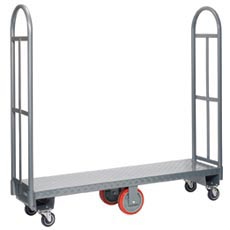 